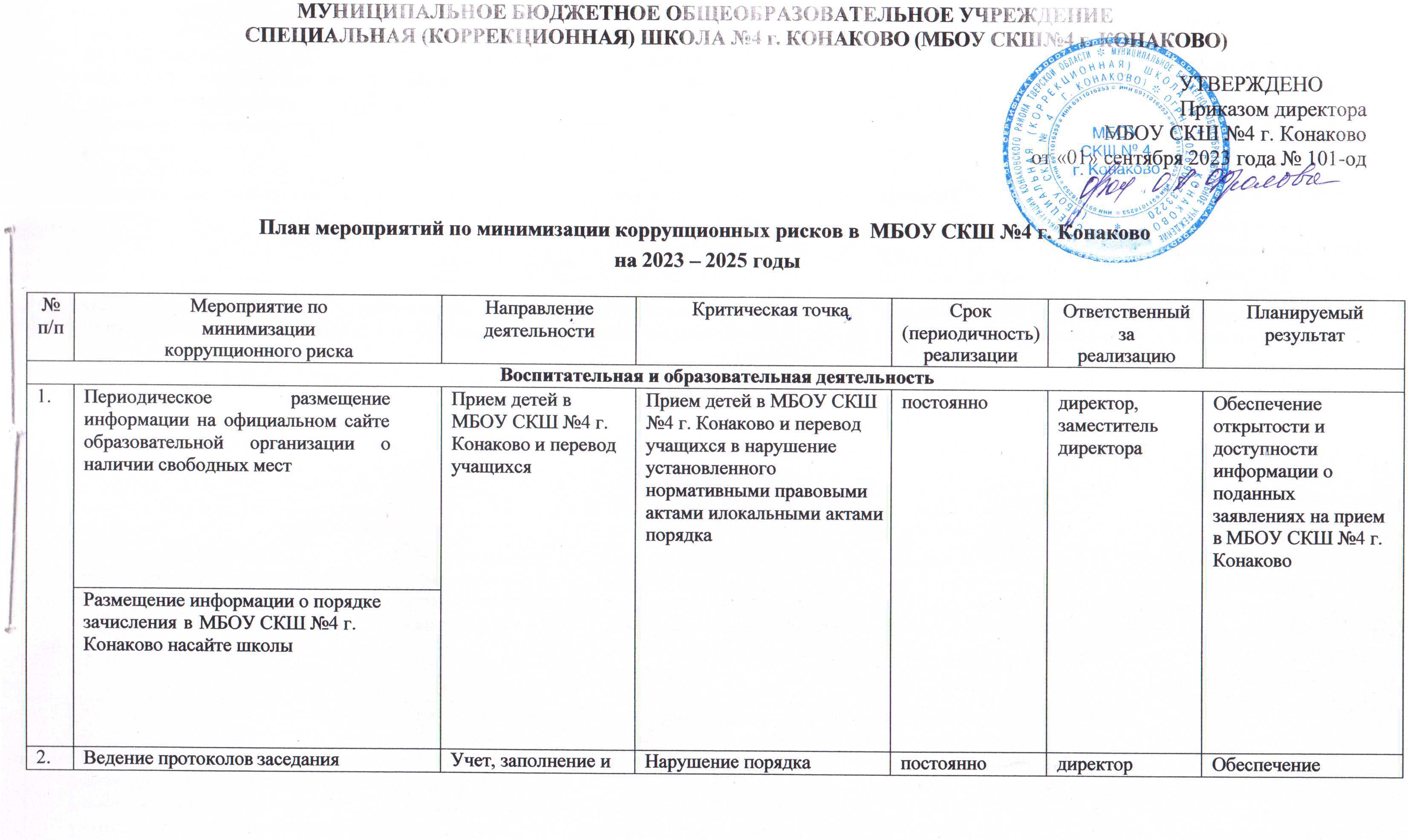 комиссии по проверке данных, вносимых в документы государственного образца, комиссии по учету и списанию бланков строгой отчетностивыдача документов государственного образцаучета,заполнения и выдачи документов государственного образцаобъективности и прозрачности процедуры проверке данных, вносимых в документы государственного образцаНазначение ответственного за заполнение документов государственного образцавыдача документов государственного образцаучета,заполнения и выдачи документов государственного образцаобъективности и прозрачности процедуры проверке данных, вносимых в документы государственного образца3.Осуществление контроля за составлением и заполнением документов, справок, отчетностиСоставление, заполнение документов, справок, отчетностиСоставление и заполнение документов, справок, отчетности с искажением, сокрытием отражаемых сведенийпостояннодиректор, заместитель директораОтсутствие в документах, справках, отчетности искаженной информации4.Осуществление контроля со стороны заместителя директора за освоением образовательной программы, выставление оценок учащимсяОказание образовательных услугНеобоснованное выставление оценок отдельным учащимсяпостояннодиректор, заместитель директораОбеспечение качества обучения в рамках реализации основных образовательных программ, объективности в оценивании образовательных результатов учащихся5.Предоставление отчета о проведении самообследования на согласование УчредителюПредоставление общественности отчета о проведении самообследованияПредоставление недостоверной информации по самообследования образовательной организациипостояннодиректорОбеспечение открытости и прозрачности деятельности отсутствие в отчете недостоверной информацииВзаимодействие с государственными, муниципальными, контрольно-надзорными органами, общественными организациями и средствами массовой информацииВзаимодействие с государственными, муниципальными, контрольно-надзорными органами, общественными организациями и средствами массовой информацииВзаимодействие с государственными, муниципальными, контрольно-надзорными органами, общественными организациями и средствами массовой информацииВзаимодействие с государственными, муниципальными, контрольно-надзорными органами, общественными организациями и средствами массовой информацииВзаимодействие с государственными, муниципальными, контрольно-надзорными органами, общественными организациями и средствами массовой информацииВзаимодействие с государственными, муниципальными, контрольно-надзорными органами, общественными организациями и средствами массовой информации6.Рассмотрение вопросов исполнения Действующего законодательства по вопросам противодействия коррупции на рабочих совещаниях, в том числе с участием представителейВзаимодействие с государственными, муниципальными, контрольно- надзорными органами,Получение личной выгоды, в том числе получение положительных актов по результатам проведенныхпроверокпри выявлении фактовдиректор, заместитель директораПредупреждение совершения коррупционного правонарушенияправоохранительных органовобщественными организациями и средствами массовой информацииИнформирование правоохранительных органов о выявленных фактах коррупцииобщественными организациями и средствами массовой информацииОказание муниципальных услугОказание муниципальных услугОказание муниципальных услугОказание муниципальных услугОказание муниципальных услугОказание муниципальных услугОказание муниципальных услуг7.Проведение работы по разъяснению работникам регламента предоставления муниципальных услугПредоставление муниципальных услугНарушение установленного регламента предоставления муниципальных услугпостояннодиректорПовышение доступностиуслуг для граждан, оптимизация процедуры предоставления услугОрганизация защиты и работа со служебной информацией, конфиденциальными данными, в том числе с персональными даннымиОрганизация защиты и работа со служебной информацией, конфиденциальными данными, в том числе с персональными даннымиОрганизация защиты и работа со служебной информацией, конфиденциальными данными, в том числе с персональными даннымиОрганизация защиты и работа со служебной информацией, конфиденциальными данными, в том числе с персональными даннымиОрганизация защиты и работа со служебной информацией, конфиденциальными данными, в том числе с персональными даннымиОрганизация защиты и работа со служебной информацией, конфиденциальными данными, в том числе с персональными даннымиОрганизация защиты и работа со служебной информацией, конфиденциальными данными, в том числе с персональными данными8.Рассмотрение вопросов исполнения действующего законодательства по вопросам противодействия коррупции и работе со служебной информацией,конфиденциальными  данными  (в том числе персональными данными) на рабочих совещанияхРабота со служебной информацией, конфиденциальными данными, в том числес персональными даннымиНарушение требований законодательства при работе со служебной информацией, конфиденциальными данными,  в  том  числе  с персональными даннымипостояннодиректорПовышение правовой информированности работников об административной и уголовной ответственности за нарушения в области защиты конфиденциальной информации и персональных данныхУправление персоналомУправление персоналомУправление персоналомУправление персоналомУправление персоналомУправление персоналомУправление персоналом9.Проведение анализа профессиональной компетенции нанимаемого работника путем оценки уровня образования, опыта работы и их соответствия предлагаемой вакантной должностиОформление трудовых отношенийЗаинтересованность в получении незаконного вознаграждения за установление необоснованных преимуществ (исключений) при приеме на работупри приеме на работудиректор, заместитель директораОбеспечение соответствия профессиональной компетенции работника требованиям занимаемой должностиПредупреждение возникновения10.Определение круга близких родственников претендента на вакантную должность с целью выявления возможного возникновения конфликта интересовОформление трудовых отношенийЗаинтересованность в получении незаконного вознаграждения за установление необоснованных преимуществ (исключений) при приеме на работупри приеме на работудиректор, заместитель директораОбеспечение соответствия профессиональной компетенции работника требованиям занимаемой должностиПредупреждение возникновенияПроведение собеседования при приеме на работуконфликта интересов11.Комиссионное рассмотрение вопроса установления стимулирующих выплат и вознаграждений работникамОплата трудаНеправомерное назначение выплатработникампостоянночлены комиссииОбеспечение объективности и открытости при установлении стимулирующих выплат и вознаграждений работникамОсуществление контроля со стороны директора за начислением заработной платы работникамОплата трудаНеправомерное назначение выплатработникампостояннодиректорПредупреждение неправомерного назначения выплат работникам12.Комиссионное проведение аттестации, в том числе с участием независимыхэкспертовПроведение аттестации на соответствие занимаемой должностиНеобъективность проведения аттестации работников (для категорий работников, подлежащих обязательной аттестации в соответствии с требованиями законодательства Российской Федерации)при проведении аттестациичлены комиссииОбеспечение объективности и непредвзятости к работнику при проведении аттестацииЗакупкиЗакупкиЗакупкиЗакупкиЗакупкиЗакупкиЗакупки13.Сбор и анализ коммерческих предложений для формирования начальной (максимальной) цены контрактаФормирование плана-графика закупок товаров, работ, услугНарушение условийпри формировании плана - графиказакупок товаров, работ, услугпостояннодиректор, главный бухгалтерОбеспечение гласности и прозрачности информации, а также обеспечение конкуренциии профессионализма заказчиков13.Проведение анализа рынкаФормирование плана-графика закупок товаров, работ, услугНарушение условийпри формировании плана - графиказакупок товаров, работ, услугпостояннодиректор, главный бухгалтерОбеспечение гласности и прозрачности информации, а также обеспечение конкуренциии профессионализма заказчиков13.Комиссионное рассмотрение представленной поставщиком (подрядчиком, исполнителем) документации.Составление документации об осуществлении закупкиОграничение круга лиц потенциальных участников закупки.постояннодиректор, главный бухгалтерОбеспечение объективности и гласности при рассмотрении документации